Vos démarches d'urbanisme en ligne1/ Je me connecte sur le site de la Ville de Cavaillon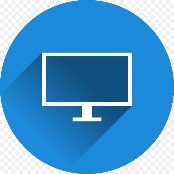 Cavaillon.fr / Ma ville / Urbanisme / Je dépose un autorisation d’urbanismeCliquez sur le lien / Cavaillon : https://sve.sirap.fr/#/084035/Créez un compte particulier sur le Portail Usager2/ Je choisis mon formulaire, le complète et le valide en ligne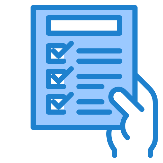 Choisissez votre demande d'autorisationRemplissez votre demande Ajoutez les pièces constitutives Validez votre demande 3/ Je suis le traitement de ma demande et le téléservice m’accompagne à distance à tous moments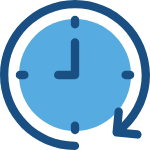 Suivez l'évolution de votre dossier